О комплексном развитии незастроенной территории города Канаш, расположенной по адресу: г.Канаш, поле №3 В соответствии с Федеральным законом «Об общих принципах организации местного самоуправления в Российской Федерации», Градостроительным кодексом Российской Федерации, Правилами землепользования и застройки Канашского городского округа, утвержденными Решением Собрания депутатов города Канаш от 17 февраля 2021 года №7/4, руководствуясь Уставом города Канаш Администрация города Канаш Чувашской Республики  п о с т а н о в л я е т:Осуществить комплексное развитие незастроенной территории города Канаш, расположенной по адресу:  Чувашская Республика - Чувашия, г Канаш, поле№ 3.Местоположение, площадь, границы территории, перечень земельных участков, расположенных в границах территории, подлежащей комплексному развитию, а также перечень объектов капитального строительства, расположенных в границах территории, подлежащей комплексному развитию, указанной в пункте 1 настоящего постановления, определить согласно приложению №1 к настоящему постановлению.Осуществить реализацию комплексного развития незастроенной территории, указанной в пункте 1 настоящего постановления, в течение 
не более 10 лет с момента заключения договора о комплексном развитии незастроенной территории.Реализацию комплексного развития незастроенной территории, указанной в пункте 1 настоящего постановления, осуществить путем проведения торгов в целях заключения договора о комплексном развитии незастроенной территории. Самостоятельная реализация настоящего постановления муниципальным образованием город Канаш, равно как его реализация юридическими лицами, определенными Российской Федерацией или субъектом Российской Федерации не осуществляется.Определить основные виды разрешенного использования земельных участков и объектов капитального строительства, которые могут быть выбраны при комплексном развитии незастроенной территории, указанной 
в пункте 1 настоящего постановления, а также предельные параметры разрешенного строительства объектов капитального строительства согласно приложению №2 к настоящему постановлению.Отделу информатизации администрации города Канаш опубликовать настоящее постановление в средствах массовой информации и разместить на официальном сайте администрации города Канаш в сети Интернет.Контроль исполнения настоящего постановления возложить на исполняющего обязанности заместителя главы-начальника отдела ЖКХ администрации города Григорьева С.И.Настоящее постановление вступает в силу после его официального опубликования.И.о. глава администрации города	                   	                                 Н.И. БеловЧӑваш РеспубликинКАНАШ ХУЛААДМИНИСТРАЦИЙЕЙЫШАНУ24.09.2021№ 749Канаш хули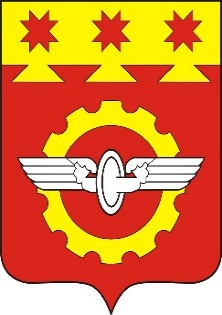 АДМИНИСТРАЦИЯГОРОДА КАНАШ                                                                                                                                     Чувашской РеспубликиПОСТАНОВЛЕНИЕ24.09.2021 № 749Канаш